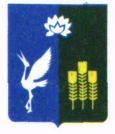 МУНИЦИПАЛЬНЫЙ КОМИТЕТЧкаловского сельского поселенияСпасского муниципального районаРЕШЕНИЕ 24 июня 2022 год		                  с. Чкаловское                                               № 96О внесении изменений и дополнений в решение муниципального комитетаЧкаловского сельского поселения от 25 июня 2021 года №41 «О внесении дополнений в решение муниципального комитета Чкаловского сельского поселения от 27 ноября 2019 года №199 «Об установлении земельного налога на территории Чкаловского сельского поселения»На основании Налогового кодекса Российской Федерации, Бюджетного кодекса Российской Федерации, Федерального закона Российской Федерации от 6 октября 2003 года № 131-ФЗ «Об общих принципах организации местного самоуправления в Российской Федерации», Устава Чкаловского сельского поселения, муниципальный комитет Чкаловского сельского поселенияРЕШИЛ:      1. Изложить в редакции:Пункт 2 «Данное решение распространяет свое действие на правоотношение, возникшие с 01.01.2021 года.»Пункт 3 «Настоящее решение вступает в силу не ранее чем по истечении одного месяца со дня их официального опубликования».     2. Опубликовать настоящее решение в средствах массовой информации: газете «Родные просторы», в сети интернет на официальном сайте администрации Чкаловского сельского поселения.Глава Чкаловского сельского поселения                                                          А.Я.ТахтахуновПредседатель муниципального комитетаЧкаловского сельского поселения                                                                   О.А.Ухань